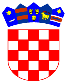  REPUBLIKA HRVATSKAVARAŽDINSKA ŽUPANIJAOPĆINA VELIKI BUKOVEC           Općinsko vijeće	Na temelju članka 29. stavka 2. Zakona o poljoprivrednom zemljištu (NN 20/2018) i članka 31. Statuta Općine Veliki Bukovec („Službeni vjesnik Varaždinske županije“ br. 18/13 i 6/18), Općinsko vijeće Općine Veliki Bukovec na 16. sjednici održanoj  12. prosinca 2018. godine, donijelo jeO D L U K Uo stavljanju van snage Programa raspolaganja poljoprivrednim zemljištem u vlasništvu Republike Hrvatske za područje Općine Veliki BukovecČlanak 1.	Ovom odlukom stavlja se van snage Program raspolaganja poljoprivrednim zemljištem u vlasništvu Republike Hrvatske za područje Općine Veliki Bukovec („Službeni vjesnik Varaždinske županije“ br. 38/18).Članak 2.	Ova Odluka stupa na snagu danom objave u „Službenom vjesniku Varaždinske županije“.KLASA: 320-02/18-01/06URBROJ: 2186/028-01-18-6Veliki Bukovec, 12.12.2018.Predsjednica Općinskog vijeća                                                                                                            Jasenka Zdelar, dipl.iur., v.r.